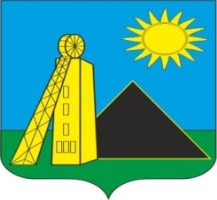 РОССИЙСКАЯ ФЕДЕРАЦИЯРОСТОВСКАЯ ОБЛАСТЬКРАСНОСУЛИНСКИЙ РАЙОНАДМИНИСТРАЦИЯУГЛЕРОДОВСКОГО ГОРОДСКОГО  ПОСЕЛЕНИЯ                     Постановление № 3201.03.2022 г.                                                                                                       пос. Углеродовский         Об утверждении отчета об исполнении плана реализации муниципальной программы Углеродовского городского поселения «Развитие транспортной системы» за 2021 год В соответствии с постановлением Администрации  Углеродовского городского поселения от 20.02.2018 № 16/1 «Об утверждении Порядка разработки, реализации и оценки эффективности муниципальных программ Углеродовского городского поселения и Методических рекомендаций», руководствуясь ст. 30 Устава муниципального образования «Углеродовское городское поселение», -1. Утвердить отчет об исполнении плана реализации муниципальной программы Углеродовского городского поселения «Развитие транспортной системы» за 2021 год согласно приложению к настоящему распоряжению.2. Настоящее распоряжение подлежит обнародованию на информационных стендах Углеродовского городского поселения, размещению на официальном сайте муниципального образования «Углеродовское городское поселение» в сети «Интернет».3. Контроль за выполнением постановления возложить на начальника сектора экономики и финансов Тимошенко Г.В.Глава Администрации Углеродовского городского поселения                                                                         С.Г.  Ильяев Приложение           к распоряжению Администрации                                                                                                                                Углеродовского городского поселения                                                                              от   01.03.2022 № 32Отчет об исполнении плана  реализации муниципальной программы  «Развитие транспортной системы»  за 2021 годПОЯСНИТЕЛЬНАЯ ЗАПИСКАк отчету об исполнении плана  реализации  муниципальной программы: «Развитие транспортной системы» за 2021 годМуниципальная программа Углеродовского городского поселения « Развитие транспортной системы» (далее – муниципальная программа) утверждена постановлением Администрации Углеродовского городского поселения от 07.12.2018 № 91.На реализацию муниципальной программы за счет средств бюджета района предусмотрены ассигнования в сумме 2434,1 тыс. руб. За 2021 год фактические расходы составили 1 808,4 тыс.руб. или 74,30 % к годовому плану. Ответственным исполнителем муниципальной программы является Администрация Углеродовского городского поселения.Муниципальная программа включает в себя следующие подпрограммы:Подпрограмма 1 –  « Развитие транспортной инфраструктуры Углеродовского городского  поселения»  (далее – подпрограмма 1);Подпрограмма 2 –   « Повышение безопасности дорожного движения на территории Углеродовского городского поселения»     (далее – подпрограмма 2).В соответствии с постановлением Администрации  Углеродовского городского поселения 20.02.2018 № 16/1 «Об утверждении Порядка разработки, реализации и оценки эффективности муниципальных программ Углеродовского городского поселения и Методических рекомендаций» распоряжением Администрации  Углеродовского городского поселения от 19.12.2018  №71 утвержден план реализации муниципальной программы  Углеродовского городского поселения «Развитие транспортной системы» на 2021 год (далее - план реализации).На реализацию подпрограммы 1 на 2021 год предусмотрено 2 404,1 тыс. рублей, фактические расходы составили 1 778,4 тыс. руб. или 73,98 % к годовому плану.В рамках подпрограммы 1 предусмотрено выполнение двух основных мероприятий (1.1 «Содержание автомобильных дорог общего пользования местного значения  и искусственных сооружений на них»; 1.2 «Ремонт автомобильных дорог общего пользования местного значения и искусственных сооружений на них»).            Основные мероприятия подпрограммы 1 реализовывались в течение 2021 года на постоянной основе.Срок наступления контрольного события подпрограммы 1 – 31.12.2021 года. Промежуточные результаты по контрольным событиям следующие.Создана стабильная система обеспечения безопасности дорожного движения на автомобильных дорогах общего пользования местного значения и улично-дорожной сети населенных пунктов.Заключены муниципальные контракты: расчистка автомобильных дорог от снежных заносов расчистка автомобильных дорог от снежных заносов (№1 от 11.01.2021, №41 от 11.10.2021) ямочный ремонт (№12 от 26.04.2021); грейдирование автомобильных дорог (№8 от 11.05.2021); работы по покосу сорной растительности (№14 от 25.05 2021)На реализацию подпрограммы 2 на 2020 год предусмотрено 30,0  тыс. рублей, фактические расходы составили 29,9 тыс. руб. или 99,67% к годовому плану.В рамках подпрограммы 2 предусмотрено выполнение одного основного мероприятия (2.1 «Размещение в сети Интернет информации о дорожно-транспортных происшествиях на автодорогах общего пользования местного значения Углеродовского городского поселения и мерах по соблюдению правил дорожного движения»).            Основное мероприятие подпрограммы 2 реализовывалось в течение 2021 года на постоянной основе.Срок наступления контрольного события подпрограммы 2 – 31.12.2021 года. Промежуточные результаты по контрольным событиям следующие.На официальном сайте Администрации поселения в информационно-телекоммуникационной системе Интернет размещена информация о мерах по соблюдению правил дорожного движения.По итогам проведенного анализа исполнения плана реализации муниципальной программы Углеродовского городского поселения «Развитие транспортной системы» установлено отсутствие фактов несоблюдения сроков выполнения мероприятий,  в связи с чем принятие дополнительных поручений не требуется.Заключены муниципальные контракты:  Работы по установке дорожных знаков (№ 18 от 26.05.2021)Отчет об исполнении плана реализации муниципальной программы Углеродовского городского поселения «Развитие транспортной системы» за  2021 год представлен в приложении к пояснительной информации. Глава Администрации Углеродовскогогородского  поселения                                                              С.Г. ИльяевИсполнитель:Начальник СЭиФ   В.Ш. Абаринова№ п/пНомер и наименованиеОтветственный 
 исполнитель, участник
(должность/ ФИО)Результат реализации (краткое описание)Факти-ческая дата начала
реали-зацииФактическая дата окончания
реализации, 
наступления 
контрольного 
событияРасходы бюджета поселения на реализацию муниципальной программы, тыс. рублейРасходы бюджета поселения на реализацию муниципальной программы, тыс. рублейРасходы бюджета поселения на реализацию муниципальной программы, тыс. рублейОбъемы неосвоенных средств и причины их неосвоения№ п/пНомер и наименованиеОтветственный 
 исполнитель, участник
(должность/ ФИО)Результат реализации (краткое описание)Факти-ческая дата начала
реали-зацииФактическая дата окончания
реализации, 
наступления 
контрольного 
событияпредусмотреномуниципальной программойпредусмотрено сводной бюджетной росписьюфакт на отчетную дату Объемы неосвоенных средств и причины их неосвоения123456789101Подпрограмма 1 «Развитие транспортной инфраструктуры Углеродовского городского  поселения»  Начальник сектора экономики и финансов Тимошенко Г.В.  (Глава Администрации Углеродовского городского поселения С.Г. Ильяев)                                                  ххх2404,12404,11778,5625,6837,6Основное  мероприятие 1.1 «Содержание автомобильных дорог общего пользования местного значения  и искусственных сооружений на них»                 Начальник сектора экономики и финансов Тимошенко Г.В.  (Глава Администрации Углеродовского городского поселения С.Г. Ильяев)                                                  Проведены работы по содержанию автомобильных дорог местного значения (механизированная снегоочистка, расчистка автомобильных дорог от снежных заносов, борьба с зимней скользкостью; вырубка кустарников с уборкой порубочных остатков на обочинах и полосе отвода; скашивание травы на обочинах, откосах; устранение деформаций и повреждений (заделка выбоин, просадок, шелушения и т.д.)01.01.202131.12.20212404,12404,11778,5625,63Основное  мероприятие 1.2  «Ремонт автомобильных дорог общего пользования местного значения и искусственных сооружений на них»                 Начальник сектора экономики и финансов Тимошенко Г.В.  (Глава Администрации Углеродовского городского поселения С.Г. Ильяев)                                                  Проведено грейдирование автомобильных дорог в пос. Углеродовский протяженностью 10,3  м01.01.202131.12.2021----4Контрольное   событие муниципальной программы 1.1    Начальник сектора экономики и финансов Тимошенко Г.В.  (Глава Администрации Углеродовского городского поселения С.Г. Ильяев)                                                  Создана стабильная система обеспечения безопасности дорожного движения на автомобильных дорогах общего пользования местного значения и улично-дорожной сети населенных пунктов.Заключены муниципальные контракты: расчистка автомобильных дорог от снежных заносов (№1 от 11.01.2021, №41 от 11.10.2021) ямочный ремонт (№12 от 26.04.2021); грейдирование автомобильных дорог (№8 от 11.05.2021); работы по покосу сорной растительности (№14 от 25.05 2021);х31.12.2021хххх5Подпрограмма 2 «Повышение безопасности дорожного движения на территории Углеродовского городского поселения»Начальник сектора экономики и финансов Тимошенко Г.В.  (Глава Администрации Углеродовского городского поселения С.Г. Ильяев)                                                  ххх30,030,029,90,16Основное  мероприятие 2.1 «Размещение в сети Интернет информации о дорожно-транспортных происшествиях на автодорогах общего пользования местного значения Углеродовского городского поселения и мерах по соблюдению правил дорожного движения»                 Начальник сектора экономики и финансов Тимошенко Г.В.  (и. о. главы Администрации Углеродовского городского поселения С.Г. Ильяев)                                                  повышение уровня информированности населения о дорожно-транспортных происшествиях, формирование законопослушного поведения участников дорожного движения01.01.202131.12.202130,030,029,90,17Контрольное   событие муниципальной программы 2.1    Начальник сектора экономики и финансов Тимошенко Г.В  (Глава Администрации Углеродовского городского поселения С.Г. Ильяев)                                                  На официальном сайте Администрации поселения в информационно-телекоммуникационной системе Интернет размещена информация о мерах по соблюдению правил дорожного движения. Заключены муниципальные контракты: Работы по установке дорожных знаков по ул. Восточная ( № 18 от 26.05.2021)х31.12.2021хххх8Итого по муниципальной
программехххх2434,12434,11808,4625,78Итого по муниципальной
программе Ответственный исполнитель муниципальной программы (Глава Администрации Углеродовского городского поселения С.Г. Ильяев)                                                                                                  ххх2434,12434,11808,4625,7